【青春共和國系列講座】從《谷風少年》戲劇談青少年校園霸凌的教育問題一、活動目的：國中階段正是青春狂飆的階段，此刻學生們容易驛動的心，往往牽動著同學，甚至稍一偏差，便可能踏入讓家長及老師頭痛的問題青少年之列。霸凌、吸毒、加入幫派、鬥毆這類問題，是國中校園極力避免，希望能協助可能的邊緣學生，以愛化解他們的困擾與挫折，從積極的輔導、關懷，到消極的介入處理、甚至移送感化，這都是《谷風少年》戲劇中掩藏不住青春蠢動的故事。其中，校園霸凌問題不論城鄉差距、不論孩子的心靈成熟度，在每所學校、每個校園中屢見不鮮。霸凌別人的孩子、與被霸凌的孩子，都承受著內心極大的痛苦，霸凌若未及時處理，可能就會演變成更嚴重的風暴，我們試圖從校園霸凌事件談起，雖是讓人痛心的問題，卻需要更多教育現場的老師、家長及社會大眾，一同關心。客家電視台及《青春共和國》雜誌，期待透過此戲劇及雜誌報導，讓更多問題被關注，從校園霸凌談起，這個潛藏在校園中不能說的秘密，期待引起更多的迴響。二、主辦單位：客家電視臺三、承辦單位：青春共和國雜誌四、協辦單位：新北市金陵女子高級中學、讀書共和國出版集團五、活動形式：講座暨座談會型式，2小時。(參加老師將提供2小時研習時數)六、地點：新北市金陵女中厚生廳          (新北市三重區重新路五段656號_近捷運「頭前庄站」及「先嗇宮站」之間)七、參加人數：預計130人，請上全國教師在職進修網報名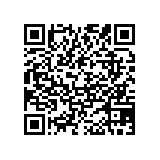 ，不限參加老師的教學領域，課程編號：1959431。    與會人員將致贈《谷風少年》紙膠帶一卷及《青春共和國》雜誌一本。八、時間：105/3/31(週四)下午2:00～4:00九、與談人：1.《青春共和國》專欄作者：賴芳玉(知名律師，長期協助婦女及青少年爭取法律正義，對少年法庭的個案甚多關懷與了解。)2.客家電視台：林曉蓓(節目部經理，談製作本劇原因。)游君萍(演員，本劇主角，談戲裡霸凌的內容與狀況。)3.學校代表：賴瑞凰(金陵女中校長)鍾兆晉(二重國中校長)十、行前準備：參加研習的老師請於事前觀看《谷風少年》片花(15分鐘)https://youtu.be/Kuhw3HhfatY十一、活動流程： 十二、備註： 1.現場將進行錄影，以利活動留存紀錄。2.歡迎參加研習的學校老師，講座之後將影片或雜誌於班級運用。3.當日無法提供汽車停車位，造成不便請見諒！4.請與會老師自備環保杯，謝謝大家。日期時間內容對象105年3月31日)週四 (14:00-14:05貴賓致詞金陵女中    賴瑞凰校長 致詞客家電視臺    李儒林臺長 致詞青春共和國雜誌   馮季眉社長 致詞105年3月31日)週四 (14:05-14:10播放影片播放影片105年3月31日)週四 (14:10-14:20與談者開場致詞《谷風少年》導演及團隊105年3月31日)週四 (14:20-14:30與談者開場致詞賴芳玉律師105年3月31日)週四 (14:30-16:00與台下教師對談時間主持人：馮季眉(青春共和國總編輯)與談人：林曉蓓(客家電視台節目部經理)游君萍(演員)賴芳玉律師賴瑞凰(金陵女中校長)鍾兆晉(二重國中校長)